Milwaukee  County  4-‐H  Leaders  Council Board  of  Directors  Meeting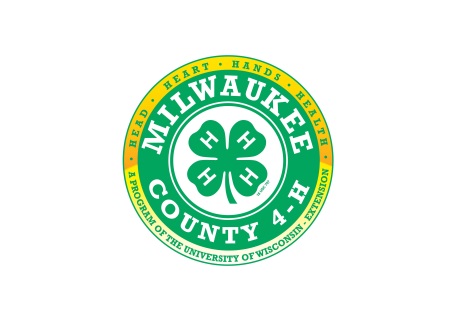                                                        Date of Meeting- Time FrameThe 4-H Leaders Council’s Purpose shall be to : 
-Form an association of adult 4-H leaders and older 4-H youth members (9th grade and up)
-Encourage leader training and guidance.
-Supplement and enhance 4-H youth education and development program at the local, county, and national levels.1. Call to Order2. Pledges3. Roll Call4. Secretary’s Report -Approval of  previous  minutes  5. Reports of Officersa. President’s Reportb. Treasurer’s Report 6. Report of 4-‐H Youth Development Coordinator/Staff7. Reports of Committees   -Include names of committees, here.8. Old   Business
-List old business from previous meeting, here.9. New Business
-List new business, here.10. Next Meeting  a. Type of Meeting:    Education or Business  b. Date/Location/Time of Next Meeting
11. Adjourn